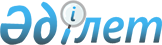 О создании Комиссии по вопросам развития телерадиовещания
					
			Утративший силу
			
			
		
					Постановление Правительства Республики Казахстан от 11 февраля 2002 года № 203. Утратило силу постановлением Правительства Республики Казахстан от 10 августа 2015 года № 621      Сноска. Утратило силу постановлением Правительства РК от 10.08.2015 № 621 (вводится в действие по истечении десяти календарных дней после дня его первого официального опубликования).      Сноска. Заголовок в редакции постановления Правительства РК от 09.06.2012 № 774.      В целях учета и защиты общественных интересов в области телерадиовещания, а также удовлетворения потребностей населения в теле-, радиоканалах Правительство Республики Казахстан ПОСТАНОВЛЯЕТ:

      Сноска. Преамбула в редакции постановления Правительства РК от 09.06.2012 № 774.

      1. Образовать Комиссию по вопросам развития телерадиовещания в следующем составе:Кул-Мухаммед         - Министр культуры и информации Республики 

Мухтар Абрарулы        Казахстан, председательКырыкбаев            - вице-министр культуры и информации

Арман Оразбаевич       Республики Казахстан, заместитель

                       председателяКальянбеков          - председатель Комитета информации и

Болат Серикович        архивов Министерства культуры и информации

                       Республики Казахстан, секретарьАлигожин             - исполняющий обязанности заместителя

Бекет Кабиденович      председателя Комитета по правам

                       интеллектуальной собственности

                       Министерства юстиции Республики

                       КазахстанКузеков              - депутат Сената Парламента Республики 

Асхат Сайпиевич        Казахстан (по согласованию)Жаксыбаева           - исполнительный директор 

Шолпан Ахметовна       Национальной ассоциации 

                       телерадиовещателей Казахстана Ашимбаев             - депутат Мажилиса Парламента Республики

Маулен Сагатханович    Казахстан (по согласованию)Булдыбаев            - заместитель директора Республиканского

Аянжан Шулембаевич     государственного предприятия на праве

                       хозяйственного ведения "Центр технического

                       сопровождения и анализа в области

                       телекоммуникаций" (по согласованию)      Нуршабеков           - председатель Комитета связи и информатизации

Ризат Рахатбекович     Министерства транспорта и коммуникаций

                       Республики КазахстанОмашев               - заведующий кафедрой ЮНЕСКО по изучению 

Намазалы Омашевич      журналистики республиканского 

                       государственного предприятия "Казахский 

                       национальный университет имени 

                       Аль-Фараби" Министерства образования и 

                       науки Республики Казахстан Петров               - вице-министр по чрезвычайным ситуациям 

Валерий Викторович     Республики Казахстан Иксанова             - депутат Мажилиса Парламента Республики

Гульнара Мустахимовна  Казахстан (по согласованию)Кемербаев            - начальник главного управления связи

Тимур Токанович        Комитета начальников штабов

                       Министерства обороны Республики

                       КазахстанБекхожин             - генеральный директор некоммерческого 

Ерлан Халижанович      акционерного общества "Телерадиокомплекс

                       Президента Республики Казахстан"

                       (по согласованию)Куанышев             - заведующий Отделом внутренней политики

Жапсарбай Ильясович    Администрации Президента Республики Казахстан

                       (по согласованию)Бабакумаров          - директор республиканского государственного

Ержан Жалбакович       учреждения "Служба центральных коммуникаций"Башимов              - эксперт общественного объединения "Институт

Марат Советович        европейского права и прав человека",

                       профессор, доктор юридических наук

                       (по согласованию)Кациев               - директор представительства международной

Олег Ахсарович         организации "Internews Network" в Казахстане

                       (по согласованию)Жумабаев             - председатель общественного фонда "Ассоциация

Айдар Абилмажинович    телерадиовещателей Республики Казахстан"

                       (по согласованию)Матаев Сейтказы      - председатель правления союза журналистов

Бейсенгазиевич         Казахстана (по согласованию)Уразов               - первый заместитель генерального директора

Нурай Нургожаевич      товарищества с ограниченной ответственностью

                       "Нұр Медиа" (по согласованию)Еримбетов Нурлан     - генеральный директор корпоративного фонда

Кенжебекович           "Центр социального партнерства"

                       (по согласованию)Жолдыбай             - президент республиканского общественного

Кенжеболат Махмутулы   объединения "Клуб главных редакторов"

                       (по согласованию)Кудайбергенов        - член Национальной экономической палаты

Нурлан Баязитович      Казахстана "Союз "Атамекен" (по согласованию)       Сноска. Пункт 1 с изменениями, внесенными постановлениями Правительства РК от 03.04.2002 N 397 ; от 17.07.2002 N 797 ; от 31.10.2003 N 1083 ; от 05.12.2003 N 1238 ; от 28.02.2005 N 173 ; от 27.06.2006 N 588 ; от 29.12.2006 N 1315 ; от 12.06.2007 N 484 .; от 04.10.2007 N 897 ; от 11.06.2008 N 577 ; от 31.12.2008 N 1338 ; от 10.04.2009 N 502 ; от 13.11.2009 № 1834; от 05.11.2010 № 1165; от 31.01.2011 № 46 (вводится в действие со дня первого официального опубликования); от 30.12.2011 № 1686; от 09.06.2012 № 774; от 13.11.2012 № 1445; от 16.09.2013 № 963.

      2. Министерству информации Республики Казахстан разработать и утвердить Порядок проведения конкурса на получение права на наземное телерадиовещание. 

      Сноска. Пункт 2 с изменениями, внесенными постановлением Правительства РК от 05.12.2003 N 1238 . 

      3. Рабочим органом Комиссии определить Комитет информации и архивов Министерства культуры и информации Республики Казахстан.

      Сноска. Пункт 3 в редакции постановления Правительства РК от 09.06.2012 № 774.

      4. Настоящее постановление вступает в силу со дня подписания.       Премьер-Министр 

      Республики Казахстан 
					© 2012. РГП на ПХВ «Институт законодательства и правовой информации Республики Казахстан» Министерства юстиции Республики Казахстан
				